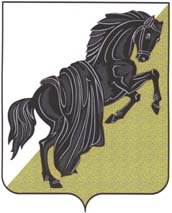 Собрание депутатовКаслинского муниципального районаШЕСТОГО СОЗЫВАЧелябинской областиР Е Ш Е Н И Е от «15» декабря 2020 года №39          					г. КаслиО внесении изменений в Порядок оплатытруда главы, председателя Собрания депутатови муниципальных служащихКаслинского муниципального района В целях увеличения (индексации) размеров ежемесячного денежного вознаграждения, окладов главы, председателя Собрания депутатов Каслинского муниципального района, должностных окладов, надбавок за классный чин денежного содержания муниципальных служащих Каслинского муниципального районаСобрание депутатов Каслинского муниципального района РЕШАЕТ:1. Внести в Порядок оплаты труда главы, председателя Собрания депутатов и муниципальных служащих Каслинского муниципального района, утвержденный решением Собрания депутатов Каслинского муниципального района от 17.12.2019 №398 (с изменениями от 24.11.2020 №35) следующие изменения: приложения №1, №2, №3 к Порядку об оплате труда главы, председателя Собрания депутатов и муниципальных служащих Каслинского муниципального района изложить в новой редакции (прилагаются).2. Направить главе Каслинского муниципального района для подписания  изменения, утвержденные пунктом 1 настоящего решения.3. Настоящее решение опубликовать в периодическом сборнике «Официальный вестник КМР» и разместить на официальных сайтах Собрания депутатов и администрации Каслинского муниципального района в сети «Интернет».4. Настоящее решение вступает в силу со дня его официального опубликования и распространяет свое действие на правоотношения, возникшие с 01.10.2020. 5. С момента вступления настоящего решения в силу признать утратившим силу решение Собрания депутатов Каслинского муниципального района от 24.11.2020 №35 «О внесении изменения в Порядок оплаты труда главы, председателя Собрания депутатов и муниципальных служащих Каслинского муниципального района». 6. Включить настоящее решение в Регистр муниципальных нормативных правовых актов Каслинского муниципального района.7. Контроль за исполнением настоящего решения возложить на председателя Собрания депутатов Каслинского муниципального района Дятлова И.М.Председателя Собрания депутатовКаслинского муниципального района					   	         И.М. ДятловПриложениек решению Собрания депутатов Каслинского муниципального районаот «15» декабря 2020 г. №39 « Приложение №1к Порядку оплаты труда главы, председателя Собрания депутатов и муниципальных служащих Каслинского муниципального района,утвержденному решением Собрания депутатовКаслинского муниципального районаот «17» декабря 2019 г. №398РАЗМЕРЫежемесячного денежного вознаграждения главы и председателя Собрания депутатовГлава Каслинского муниципального района					      И.В. Колышев									«___»______________2020 г.								Приложение №2к Порядку оплаты труда главы, председателя Собрания депутатов и муниципальных служащих Каслинского муниципального района,утвержденному решением Собрания депутатовКаслинского муниципального районаот «17» декабря 2019 г. №398РАЗМЕРЫдолжностных окладов муниципальных служащихКаслинского муниципального районаГлава Каслинского муниципального района				                              И.В.Колышев    «___»______________ 2020г.Приложение №3к Порядку оплаты труда главы, председателя Собрания депутатов и муниципальных служащих Каслинского муниципального района,утвержденному решением Собрания депутатовКаслинского муниципального районаот «17» декабря 2019 г. №398РАЗМЕРЫежемесячной надбавки за классный чин муниципальных служащихКаслинского муниципального районаГлава Каслинского муниципального района					                 И.В. Колышев   «___»______________2020 г.».Наименование должностиРазмер ежемесячного денежного вознаграждения (рублей)Размер оклада, исходя из которого рассчитано ежемесячное денежное вознаграждение (рублей)Глава Каслинского муниципального района8761417297Председатель Собрания депутатов Каслинского муниципального района6986714998Наименование должностиРазмер должностного оклада (рублей)Председатель Контрольно-счетной палаты13838Заместитель председателя Контрольно-счетной палаты7037-8498Первый заместитель главы Каслинского муниципального района14987Заместитель главы Каслинского муниципального района13838Управляющий делами11066Начальник управления (председатель комитета) с правом юридического лица7037-13381Начальник управления (председатель комитета)без права юридического лица6790-10731Начальник отдела в составе органа местного самоуправления; начальник отдела в составе управления (комитета) с правом юридического лица6543-8080Начальник отдела в составе управления (комитета) без права юридического лица6543-8080Заместитель начальника управления (председателя комитета) с правом юридического лица6715-8622Заместитель начальника управления (председателя комитета) без права юридического лица6543-8142Заместитель начальника отдела в составе органа местного самоуправления; заместитель начальника отдела в составе управления (комитета) с правом юридического лица6371-7661Заместитель начальника отдела в составе управления (комитета) без права юридического лица6371-7661Начальник сектора в составе отдела представительного органа6371-7661Аудитор Контрольно-счетной палаты6822-7016Инспектор Контрольно-счетной палаты6458-6636Инспектор-ревизор Контрольно-счетной палаты5582-5743Главный специалист5340-7075Ведущий специалист4309-5458Специалист I категории4670Специалист II категории4650Специалист4600Классный чин муниципального служащегоГруппа должностей муниципальной службыРазмер ежемесячной надбавки за классный чинДействительный муниципальный советникВысшая1 класс – 44332 класс – 40833 класс – 3750Муниципальный советникГлавная 1 класс – 34172 класс – 30633 класс – 2730Советник муниципального образованияВедущая1 класс – 25032 класс – 2047Советник муниципальной службыСтаршая1 класс – 17092 класс – 1365Референт муниципальной службыМладшая1140